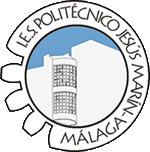 CICLO FORMATIVO DE GRADO MEDIO EN INSTALACIONES DE COMUNICACIONES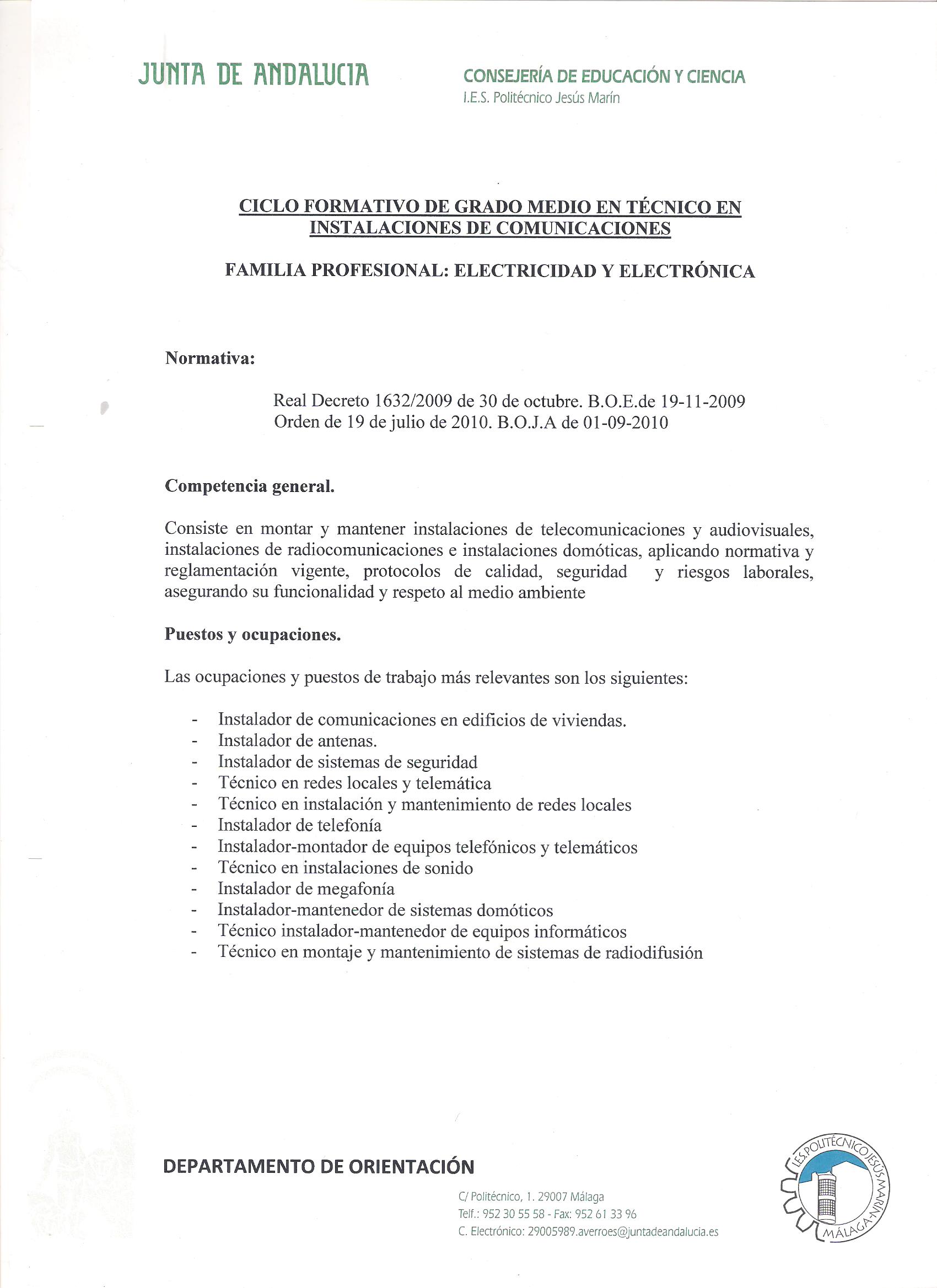 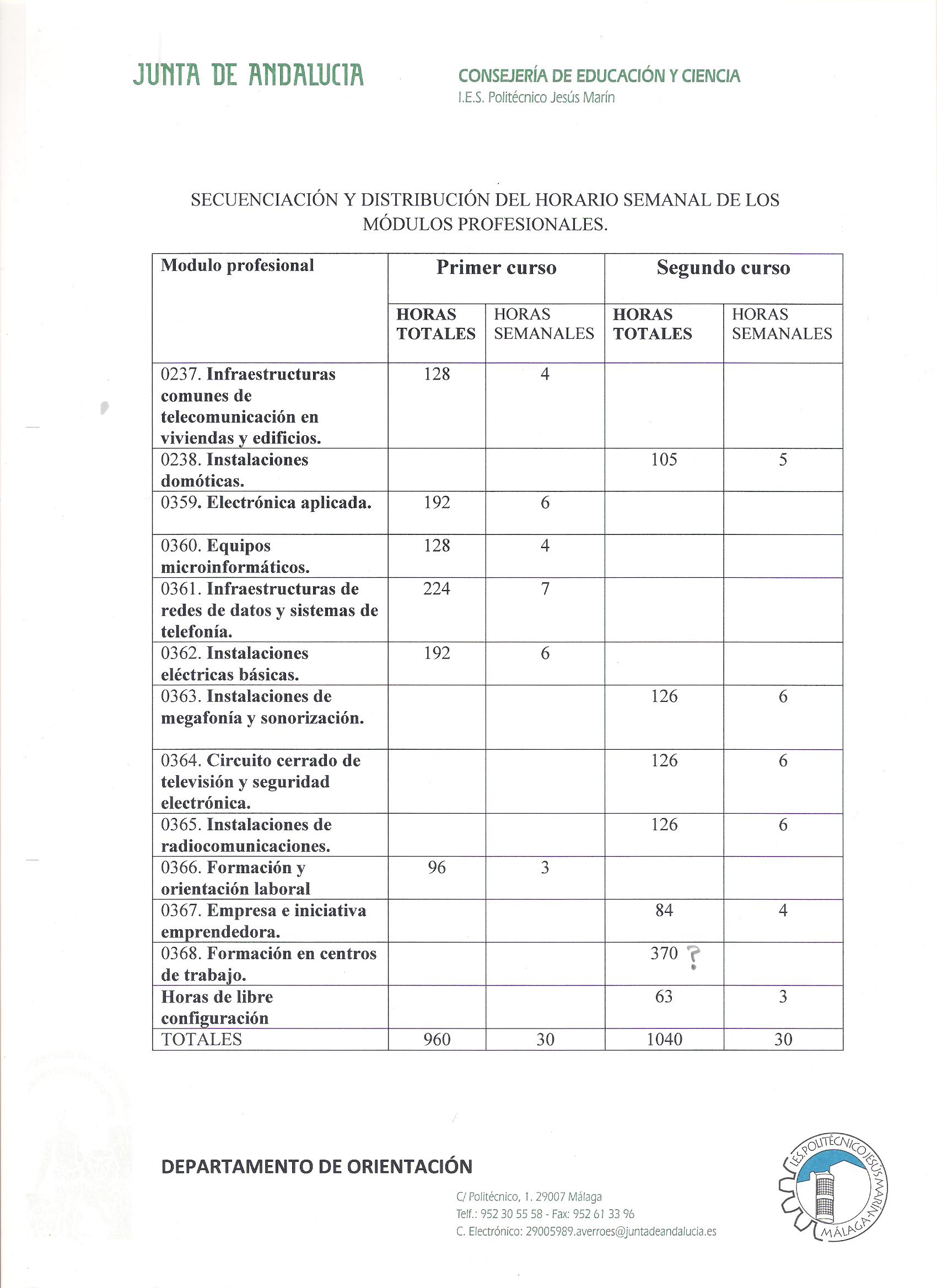 